Сценарій святкового заходу„ Андріївські вечорниці ”Ведучий 1: Доброго дня дорогі гості. Щиро вітаємо Вас на нашому заході.Ведуча  2: Незабаром розпочинається пора зимових свят, а сьогодні свято Андрія Первозванного, що в народі  ще називають Калита.Ведучий 1:Це свято користується популярністю серед молоді в усіх регіонах. Свято це відзначають 13 грудня. Завжди за традицією цього дня вся молодь збирається  на незвичайні вечорниці,щоб не тільки гарно провести свій час,а ще й повеселитись ,поспівати від душі,спекти калиту та наварити вареників.Ведуча 2:Та є в цьому святі ще дещо неймовірне,чарівне та містичне,адже саме на Андрія дівчата можуть зазирнути у майбутнє,та дізнатись як складеться їх доля. А хлопці,навпаки бешкетують,бо така їх вдача в цей день,заважати ворожінню та розважати дівчат.Ведучий 1: Українське село, оповите гучними піснямиДе у вікнах  хатин зачаровано тліє свіча .Чарівними зірками воно заколихане,Там на свято Андрія ворожить дівча.(Початок.На екрані картинка українського села в зимову пору року,на записі чути звук хуртовини, гавкання собак,дівочий сміх)Бабуся:(Виносить глечика,ставить на стіл,онучка в цей час крутиться біля дзеркала)Ой,моя ж ти зіронька,а гарна яка!!!Я на тебе оце як дивлюсь,то й себе молодою згадую.Онучка:Бабуню,та чого ви!Ви в мене ще така молода!!Я оце хочу сказати,що ви в мене ще й найкраща та найдобріша!Бабуся:ой,ой,я знаю чого ти сьогодні така мила, і не просись,не дозволю вам у моїх хаті вечорниці справляти!Онучка:Ну бабусечка,бабунечка,бабусеночка…ну..(тулиться)Бабуся:ну добре!телефонуй нехай дівчата приходять!Ох і молодь,кого хочеш уговорять!Ну добре,я їм розповім які вечорниці у нас були!(онучка тим часом телефонує подругам.)(Виходять дівчата і починають співати)Пісня «Ой на вечорницях»Бабуся: Ласкаво просимо,ой які ж ви гарні всі!!Де ж таке вбрання знайшли?1-дівчина.  Доброго вечора,у вашій хаті!Чули ми,що тут на вечорницях    можна побувати!2-дівчина: А вбрання ми всім селом шукали,та по інтернету  купували!Бубуся:Ой,смішні ви дівчатонька,в інтернеті купували…ми раніше всі собі самі вишивали!(Сміється)3-дівчина: Дівчатоньки,що ж ми будемо робити?Ми ж не вміємо пекти калити?Бабуся:Та не журіться дівчатоньки,я вас навчу тісто  на калиту місити,і варенички смачні ліпити.(починають місити тісто на фоні веселої музики)Бабуся:Ось і все,нехай тісто підходить.6-дівчина: Я оце з самого ранку очі фарбувала,та черевики обирала.7 – дівчина: А я коси заплітала по журналу,а як у волоссі кубло начесала – перестала.(сміється)2 –дівчина.От проблеми !цікаво а як раніше дівчата збирались на вечорниці…3 –дівчина: А й спавді..у них же не журналів,не косметики не було..4 – дівчина: та в них і світла не було…Як би ж можна було зазирнути у минуле,та хоч краєчком ока підглянути.Бабуся:Та чого ж ,сьогодні такий день,що все можна побачити.Мені ще моя бабуся розповідала,як у них розпочинались вечорниці!(на фоні з‘являються тіні дівчат ,що танцюють під музику «Вечорниці -зоряниці»)1 –дівчина:А в мене на Поділлі сестра живе. Вона розповідала ,що її бабуся з дідусем на вечорницях познайомились,то бабуся їй говорила,що на весіллі все село гуляло!(на фоні тіні сватів,пісня Весілля на Поділлі.)5 – дівчина:А я чула, що коли парубок  погляне в очі бойківчанки то закохається в неї  на все життя! Ото дівчата на вечорницях хлопців чарували!( на фоні тіні дівчат,що танцюють ,звучить уривок пісні О.Білозір «Бойківчанка»)Онучка:А покутянки,ще гарніші,вони як писанки!( на фоні тіні дівчат,що танцюють ,звучить уривок пісні О.Ошитко «Покутянка»)2-дівчина:А я про Галичину знаю.Там хлопці так гарно на вечорницях співають про дівчат.(на фоні тіні хлопця та дівчини,уривок із пісні  «Галичанка»)6 –дівчина:Дівчатоньки,а в мене родичі в Карпатах,там завжди дотримуються українських завичаїв.(на фоні тінь дівчини ,уривок з пісні Н.Бучинської «Карпати».)3-дівчина:А на Поліссі на вечорницях полечку танцюють!(на фоні  тіні,уривок із танецю «Полечка Поліська»)5- дівчина:а я ще згадала,розповідь про працьовитих волиняночок,їм на вечорницях хлопці не дають проходу.(на фоні дівчина і хлопці. Уривок із пісні «Волиняночка»)4- дівчина:А на Буковині, на вечорницях дівчата танцюють на верховині!(на фоні тіні,танець на біля гір, уривок з пісні «Буковина»)6 –дівчина: А я згадала,як мій дідусь розповідав про свої парубоцькі вечорниці,та й казав,що вони на Слобожанщині не бешкетували,а про свій край пісні співали!(на фоні тіні, танцюють дівчата уривок із пісні К.Бойко «Слобожанка»)7-дівчина:А в нас в Придніпров‘ї на вечорницях обов‘язково звучить пісня про рідний край!Адже він у нас найпісенніший !(на фоні тіні дівчат,що зображають хвилі,уривок із пісні «Придніпров‘я»)Бабуся:От бачите,скільки ви побачили із своїх розповідей. Та досить балачок. Треба вже тісто ставити у піч!1 –дівчина:То все добре,та без хлопців сумно якось…(чути за дверима шурхотіння та звуки сопілки)2-дівчина:ой,дівчата,чуєте,щось біля дверей шкрябає та таке як у сопілку дмухає?Бабуся:Ох я зараз як вийду!Хто бешкетує там?(чути,як хтось упав і гавкання собак,бабуся виходить і повертається із сопілкою в руках)Ось,подивіться,так бігли,що й сопілку загубили!От кавалєри!Онучка:та це ж Петра мого сопілочка…приходив до мене…(починає співати пісню «Сопілочка»)4-дівчина:Бабуню,а навчить нас ворожити!Бо не можу без Василя свого коханого жити!Бабуся:ну давайте,дівчиноньки,сідайте,будемо ворожити,із коробки предмети витягати та про судженого вашого все знати!                            (дівчата під музику витягують різні предмети)5 - дівчина:А що це значить…?(показує медичну слухавку)Бабуся:Це означає,що буде твій наречений лікарем!(на екрані тінь лікаря)1 –дівчина:А в мене ложка(сміються всі)Бабуся :значить буде він у тебе не худим.(на екрані тінь парубка з пузом та ложкою)4 –дівчина: а в мене цвях…Бабуся:значить буде чоловік у тебе роботящим!( на екрані тінь хлопця,що майструє)2 дівчина: а в мене лялька..(Всі охають)Бабуся:значить у самої першої малятко з‘явиться!(на екрані хлопець,дівчина і закутана дитина)6 дівчина: а в мене гроші..Бабуся:значить чоловік заможній буде.Всі :от пощастило!(на екрані  тінь чоловіка,що говорить по телефону та ходить з охороною)3 дівчина:А в мене шкільний зошит..Бабуся:вчителем буде суджений..(на екрані тінь чоловіка,що з указкою,щось розповідає)Онучка:А ну дайте і я витягну!Ой,каблучка….Дівчата,каблучка!!!(радіє)(На екрані тінь хлопця,що стає на одне коліно і протягує руку)Бабуся:оце й доворожились…тепер треба гроші збирати на весілля,бо це значить,що ти найперша серед подруг заміж вийдеш!Дівчата:А ми ж коли?Бабуся:А зараз знімайте чоботи,та переставляйте їх по черзі один за одним до дверей,ото як до порогу  дійдете,в такій черзі як ваші чоботи будуть стояти і підете під вінець!(дівчата переставляють чоботи,звучить весела музика)Дівчата:Бабуню,а ще розкажіть!Бабуся:А ще, якщо дивитись у воду і говорити чарівні слова: «Суджений – ряджений,прийди до мене ,покажися!»,то можна побачити його обличчя .(беруть миску з водою,запалюють свічку,промовляють слова)(після ворожіння чути парубочу розмову  біля дверей,але самих хлопців не видно)1 –хлопець.Хлопці та ще вище підсадіть,бо не бачу!2 –хлопець.Та ти важкий такий!Злізь з мене!Бабуся:Так,знову хлопці?Не пущу до хати,у мене в хаті тільки дівчата!(знову чути гавкіт собак)Так,дівчатка,вже й варенички готові і калита спеклась!гайда куштувати!Я пішла на стіл накривати!Онучка:дівчата,а ми давайте танцювати!!!(стукіт у двері)1 –дівчина: Та хто ж це!(голос із за дверей: Дівчата,пустіть і нас, ми теж дівчатка,приїхали на вихідні до бабусі!)Онучка:та хто ж це такі?Напевно новенькі у нашому селі!2-дівчина:А давайте впустимо до хати,дійсно,веселіше буде,нові подружки у нас з‘являться!Онучка:Заходьте!(заходять 4 хлопці  переодягнені в дівчат)3-дівчина (шепоче)щось вони такі страшні…4 –дівчина :Та перестань,за те вони напевно дуже добрі…5 дівчина:А як вас звати?1 хлопець:Ірина2 хлопець:Галина3 хлопець:Килина4 хлопець:А я Малина!6 дівчина:ну Килина це ще під біди,але перший раз чую ,щоб когось звали Малиною.1 хлопець:Та Марина це,вона просто літеру не вимовляє.Онучка:От бідолашна!дівчата,нумо танцювати!(танець «Зозуля»)(Заходить бабуся і придивляється до «новеньких дівчат»)Бабуся:Якісь дивні дівчата!Танцювати зовсім не вміють!Онучка:А може вони співають гарно?Всі:заспівайте нам!!Хлопці:Ну добре!(Співають.Звучить пісня «Ой на горі два дубки» у сучасній обробці)(звук дівочих криків)(Дівчата, хапають хлопців,зривають  з них хустки)Бабуся:Ти ж бо но подивися,які хитрі! В дівчат переодягнулись!Розумаки!1 хлопець:відпустіть нас!2 хлопець:ми більше не будемо!3 хлопець:Нам так хотілось до вас на вечорниці!4 хлопець:Ну пробачте нас,не ображайтесь!Онучка:А як відпустимо,що нам за це буде?1 - хлопець:ми вам парубків приведемо!2 - хлопець:Весело буде!3 - хлопець:Бо вони бояться заходить!4 - хлопець:Ну так,що?7- дівчина:Ну добре!Біжіть поки не передумали!Бабуся:Та нащо вам ті лобуряки?5-дівчина:Та цікавіше з ними буде!Хлопці такі жартівники!Онучка: Дівчата,а давайте  українську пісню про кохання заспіваємо!Бабуся:Співайте,співайте,мої голубоньки!(Співають пісню «Ой у вишневому саду» музика в сучасній обробці)(Після пісні хлопці стукають у двері)Бабуся :ну хто там,проходьте.(Звучить пісня «Вечорниці шики-дим»)(Заходять хлопці)Хлопці:Добрий вечір у вашій хаті!1-хлопець.Дозвольте на ваших вечорницях побувати!3 –хлопець:А дівчата які гарні сьогодні!4-хлопець:А я так замерз!5-хлопець:Та звичайно,під вікном просидів 2 години!6 –хлопець:Ага,він просидів,а собака за мною ганявся,мало не покусав!2 –хлопець:А я такий голодний…7 –хлопець:Так ти всі цукерки поїв,що ми для дівчат купували!2 - хлопець: Та то не я!8 –хлопець:А вони такі шоколадні були,з кокосовою начинкою?в зеленій обгортці?Хлопці :Так!8 - хлопець:Витирає обличчя і руки,приплямкує.Ні,не бачив такі.Точно він поїв!(хлопці сміються)Бабуся: Я вас ,парубки, далі порогу не пущу,доки загадки не відгадаєте. Так,слухайте уважно:Чорне покривало,вогників розкидало!(Хлопці думають,дівчата сміються)3 -хлопець:та це ж ніч!Бабуся:Молодець!Відгадав!А ще одну відгадаєте?Грати на сопілці не вміє,а під дверима мліє…(Хлопці сміються,виштовхують Петра на перед…)Хлопці:Ось наша відповідь,це ж Петро!Бабуся:ну й насмішили ви мене,хлопці,проходьте!Раніше,грали в таку гру,хто зможе з‘їсти калиту.Та це не просте завдання ,чи є у когось бажання?4 -хлопець:Я готовий!(бабуся виносить палку,де прив‘язана калита на ниточці,тільки но хлопець хоче вкусити,дівчата підтягують нитку)5 хлопець:давайте я спробую.Дівчата:Давай!(тільки підходить до калити,як його підсаджують хлопці,і він спокійно кусає справляється із завданням)Бабуся:От хитрюга!Але винахідливий!Добре,пригощайтесь усі!Варенички вже на столі!тільки виделок немає.(Дівчата сміються,а бабуся виделки ховає)6-хлопець:та не це біда,головне що страва смачна.2 –хлопець:біда не біда,а я ложку завжди з собою ношу!(починають їсти руками,а один ложкою)Бабуся:Ох і справні ,ви парубки!справжні  українські козаки!5-хлопець:Дівчата!3 хлопець:пішли з нами на вулицю гуляти!4 хлопець:та у сніжки грати!Бабуся:та йдіть,тільки не довго!А вам хлопці довіряю,не ображайте дівчат..Бо як спіймаю!!!!!1 - хлопець:Та як же ми їх образимо?2  - хлопець:Та нам за щастя з ними по селу за руку взявшись пройтись!Всі разом:Дякуємо за гарні вечорниці!(грає музика «Завершення вечорниць» )(беруться за руки і йдуть за ширму екрану…)(виходять ведучі)Ведучий 1:Ось такі вечорниці бувають у нас,і неважливо скільки нам років,в якому столітті ми живемо,головне,що наш народ самий веселий та запальний.Ведуча 2:Головне,що ми поважаємо українські звичаї та традиції.І ніхто не скаже,що це старомодно,це актуально завжди!Наша мета,пронести ці знання через віки!Ведучий 1:Дякуємо,що завітали до нас на вечорниці.Ведуча 2:До нових зустрічей. Звучить мелодія завершення свята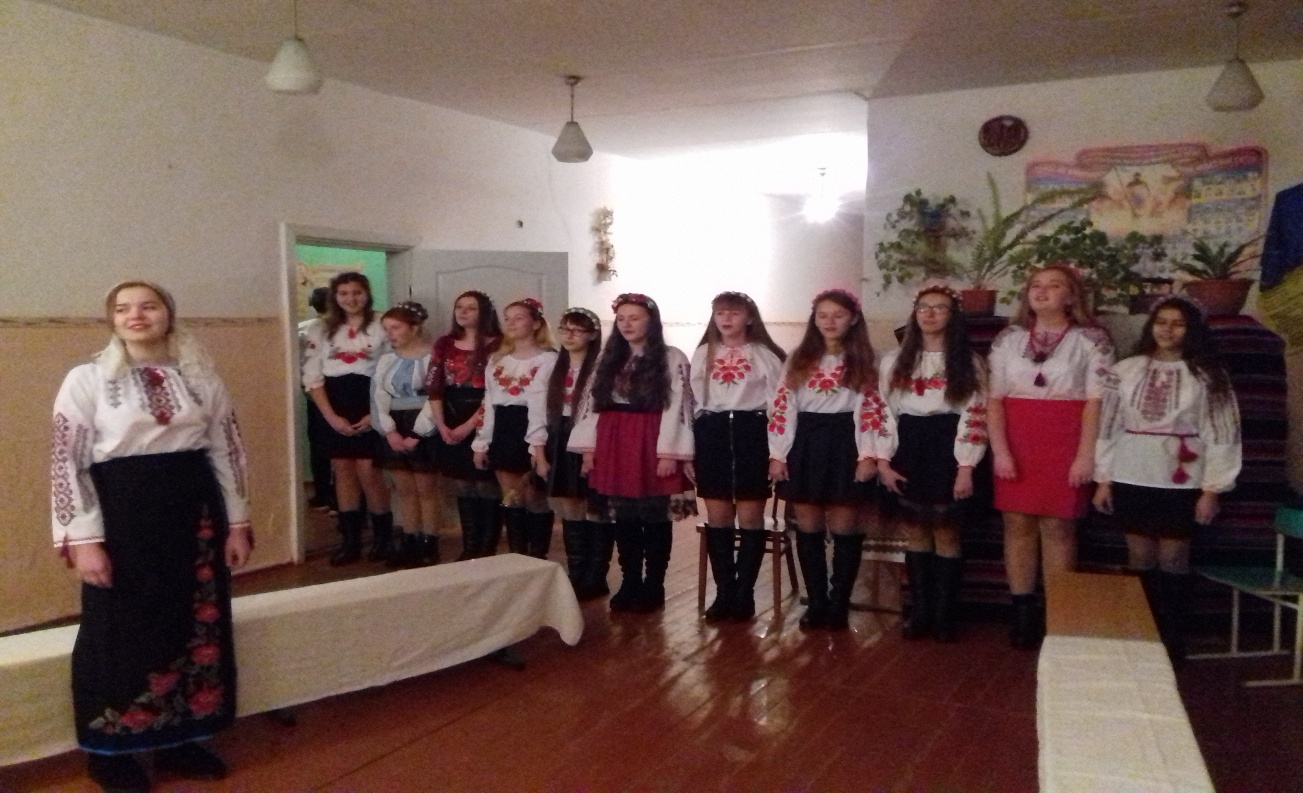 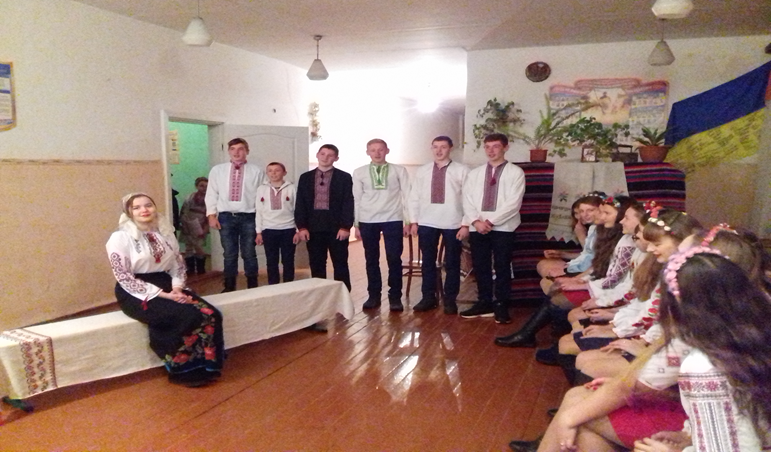 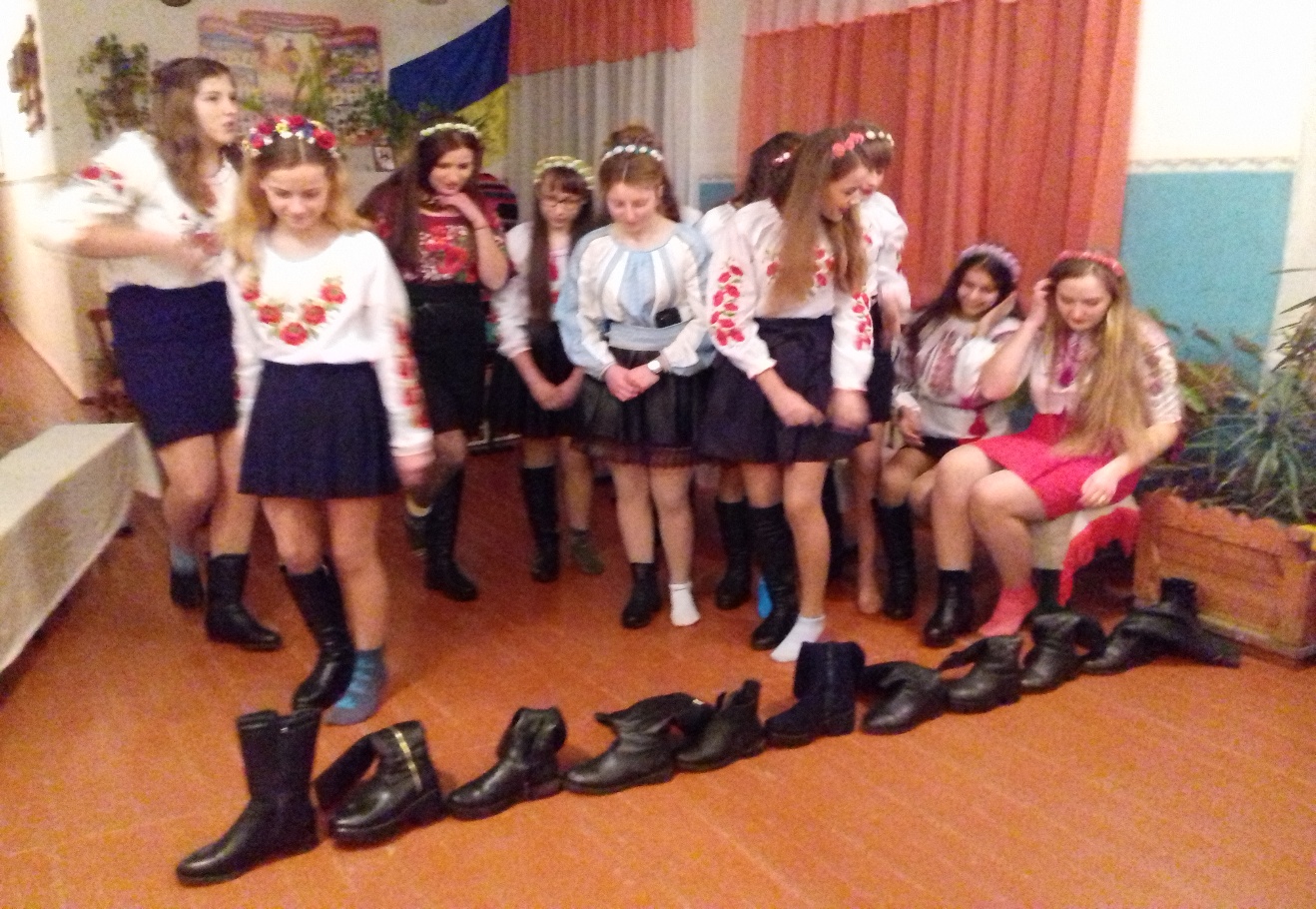 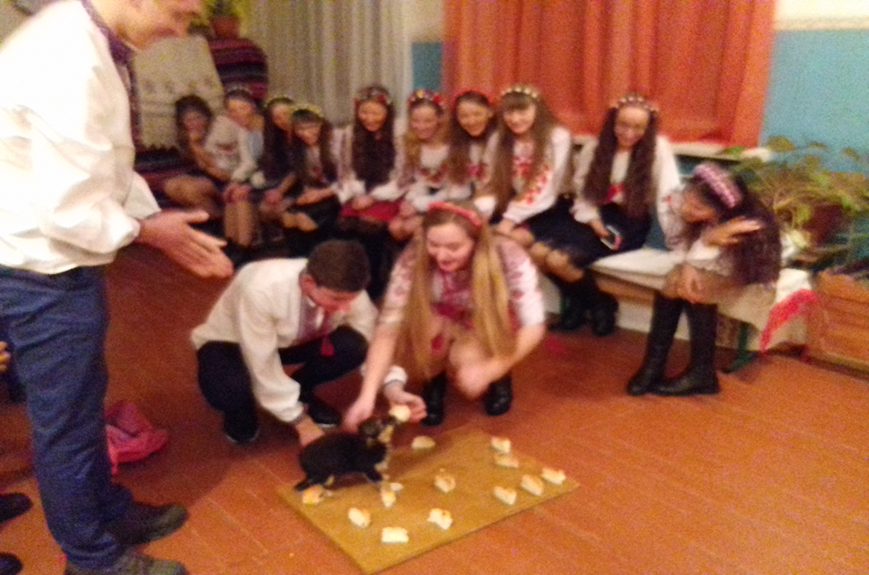 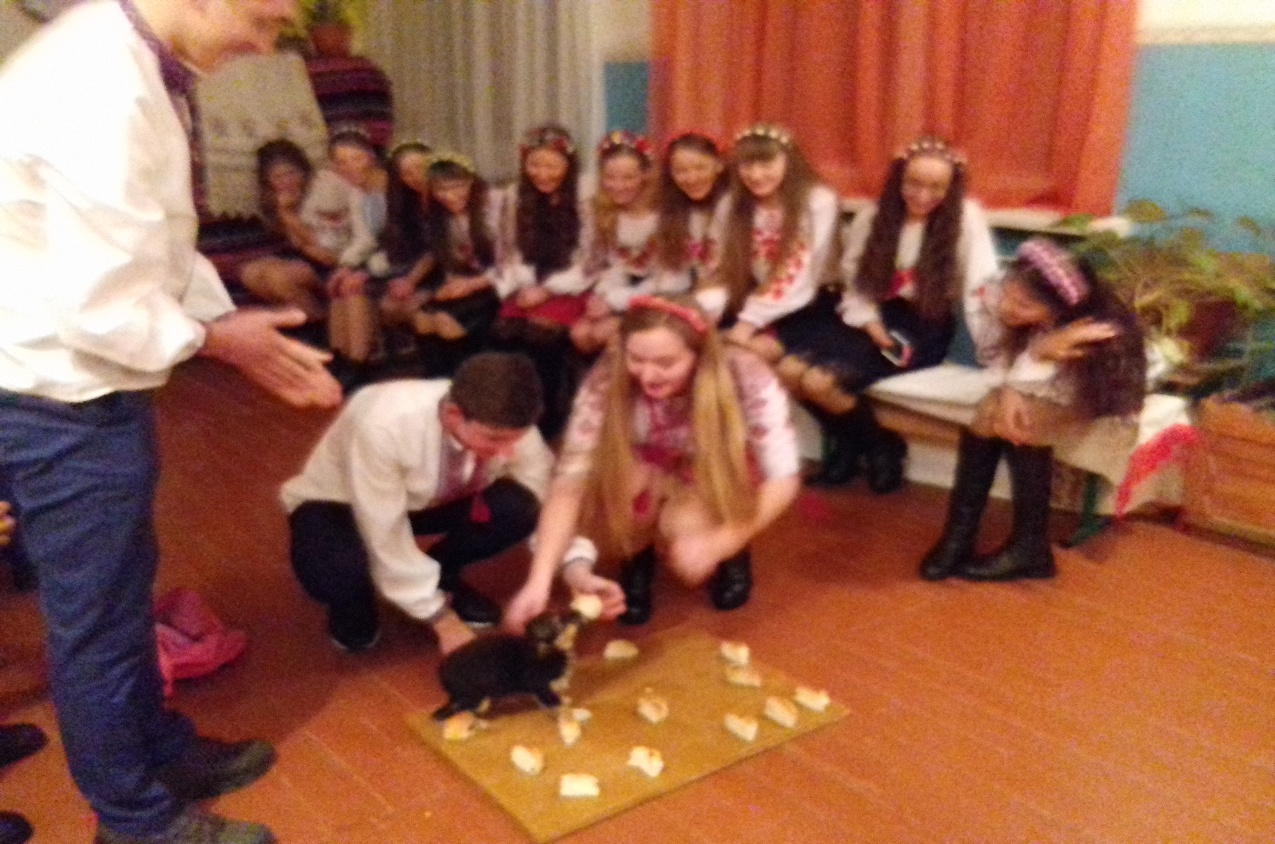 